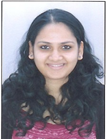 C/o-Phone: +971502360357Email: Karen.343399@2freemail.com 
DATE OF BIRTH		11/01/1990LANGUAGES KNOWN	English, Hindi, Marathi, KonkaniMARITAL STATUS		UnmarriedI wish to state that all the above facts are true to the best of my knowledge.KAREN ObjectiveI am an effective educator with excellent behavior management skills and the personal commitment needed to ensure that all students succeed and fulfill their academic potential. I am passionate about making teaching fun and inspiring. I aspire to work for an institution that offers opportunities for career growth and professional development.SkillsWork HistoryEducationprofessional developmentextracurricular activitiesVOLUNTEER FOR NATIONAL SERVICE SCHEME (NSS)MASTERS IN CLASSICAL INDIAN DANCE (BHARAT NATYAM) From Art Society, MumbaiDIPLOMA IN FOOD PRODUCTION AND PATISSERIE            From National Council For Hotel Management And Catering Technology, NoidainterestsI enjoy cooking, and baking is one of my passions. Reading, especially mysteries. I also enjoy watching sitcoms and police procedural TV shows. Classical dance is another hobby that I truly enjoy.ReferencesMr Aneesh Stephan – PE Teacher, Summit International School, Abu DhabiMobile: +971 569537442      Email:jegan.stephan@gmail.comMs Sangeeta Sabnani – KS1 Class Teacher, GEMS Cambridge International School, Abu DhabiMobile: +971 561186641       Email:s.sabnani_cia@gemsedu.comMs Sheeba Ruban – KS2 Class Teacher, GEMS Cambridge International School, Abu DhabiMobile: +971563366271        Email: s.ruban_cia@gemsedu.comPERSONAL DETAILS